Uniform Order- Please return to school or email Deb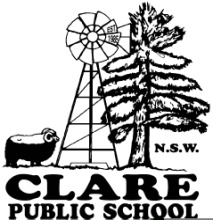 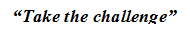 Clare Public SchoolBooligal Road via Balranald NSW 2715T 03 5020 6896     F 03 5020 6896Email: clare-p.school@det.nsw.edu.auPrincipal: Kathy Bourke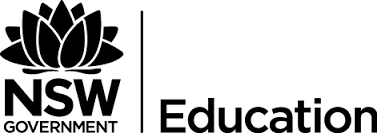 Parent Name:Contact Number:Student Name:ItemItemSize(Please circle)QuantityPrice per unitTotal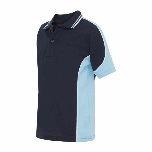 Duffield side panel sports polo Embroidered5760MPDuffield side panel sports polo Embroidered5760MPChildren4  6  8  10  12  14  16AdultsS  M  L  XL  2XLCh: $22.00Ad: $26.00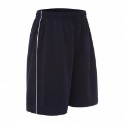 Reedman sport shorts5766SPReedman sport shorts5766SPChildren4  6  8  10  12  14  16Ch: $12.50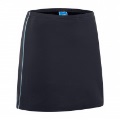 Watson sport skort3762SPWatson sport skort3762SPChildren4  6  8  10  12  14  16Ch: $ 17.00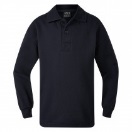 Fleecy Polo Neck – Embroidered - 5310WAFleecy Polo Neck – Embroidered - 5310WAChildren4  6  8  10  12  14  16AdultsS  M  L  XL  2XL  3XLCh: $23.00Ad: $28.00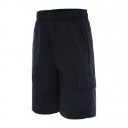 Phillip gaberdine cargo shorts - B586CSPhillip gaberdine cargo shorts - B586CSChildren4  6  8  10  12  14  16Ch: $17.00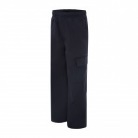 Kingston gabardine cargo trousers - B585CPKingston gabardine cargo trousers - B585CPChildren4  6  8  10  12  14  16Ch: $20.00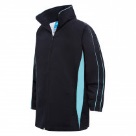 Kieran microfibre sport jacket – Embroidered5339PJKieran microfibre sport jacket – Embroidered5339PJChildren4  6  8  10  12  14  16AdultsS  M  L  XL  2XL  3XLCh: $34.00Ad: $40.00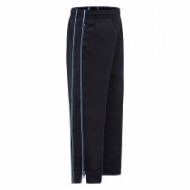 North microfibre track pants with piping5338TSNorth microfibre track pants with piping5338TSChildren4  6  8  10  12  14  16AdultsS  M  L  XL  2XL  3XLCh: $23.00Ad: $25.00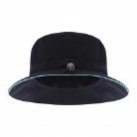 Burke Microfibre trim bucket hat – screen printed - T4331BBurke Microfibre trim bucket hat – screen printed - T4331BOne sizeCh: $9.00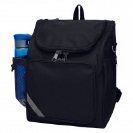 Kennedy Back PackJ086BPKennedy Back PackJ086BPOne sizePlain: $29.00Emb: $ 34.00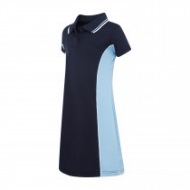 Harper polo dress – embroidered - 3764SBHarper polo dress – embroidered - 3764SBChildren4  6  8  10  12  14  16Ch: $28.00TotalsTotalsTotalsTotalsParent Name:Date:Parent Signature: